Консультация для педагогов ДОУ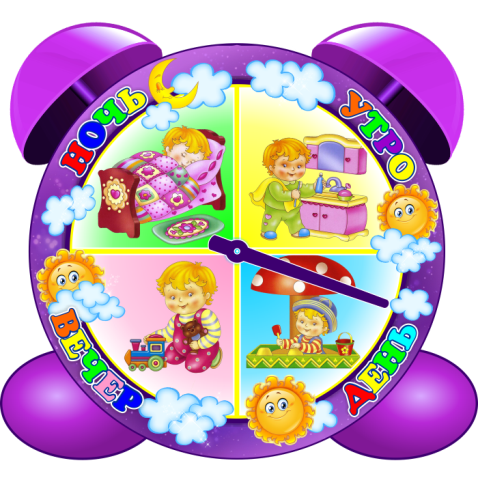 «Формирование представлений о времени у детей дошкольного возраста»В век стремительного развития науки и современных технологий особенно актуально уметь ориентироваться и ценить время.Умение регулировать и планировать деятельность во времени создает основу для развития таких качеств личности, как организованность, собранность, целенаправленность, точность, необходимых человеку в повседневной жизни.Слово "время" происходит от древнерусского "время", что означает "вращение". Характерными особенностями времени является его текучесть, необратимость (отсутствие наглядных форм "не видно и не слышно").Мы знакомим детей с окружающим миром, в котором все события, изменения явлений протекают во времени. Временные характеристики развертывания реальных явлений, их длительность, порядок следования друг за другом, скорость протекания, частоту повторений и ритм необходимо показывать и объяснять детям дошкольного возраста. Детям жизненно необходимо научиться самим ориентироваться во времени: определять, измерять время, правильно обозначая в речи, чувствовать его длительность, чтобы регулировать и планировать деятельность во времени, менять темп и ритм своих действий в зависимости от наличия времени.Знакомство детей с единицами измерения времени должно осуществляться в строгой системе и последовательности. В повседневном домашнем обиходе и в детском саду у детей рано складываются более или менее определенные представления о реальной продолжительности таких промежутков времени как, утро, день, вечер, ночь. Следовательно, воспитатель имеет возможность уточнить конкретизировать знания детей о частях суток, формировать навыки распознавания и умения называть эти части суток уже в младшей группе. В средней группе необходимо углублять и расширять эти знания и давать представления о последовательности суток, и о сутках в целом, знакомить со значением слов вчера, сегодня, завтра.В старшей и подготовительной группе на основе имеющихся у детей знаний можно знакомить их с помощью календаря с неделей, месяцами, годами. Параллельно надо развивать и само чувство времени. Научить пользоваться такими приборами измерения времени, как песочные и обычные часы. Для успешной реализации требований  программы «От рождения до школы» под редакцией Н.Е. Вераксы, следует использовать различные виды занятий, прежде всего по математике, а также свободное от занятий время. Задачу по ориентировке во времени необходимо планировать как составную часть занятий во всех возрастных группах.У детей в процессе воспитания и обучения складывается привычка ценить время, не тратить его бесполезно. Воспитатель настойчиво и последовательно учит детей замечать время, соотносить со временем игры, занятия, повседневную жизнь.Нужно так организовать жизнь, чтобы она была содержательна, интересна и полезна для развития детей. Практическое понимание мудрой пословицы "Делу время - потехе час" должно быть постепенно усвоено и стать для самих детей правилом их жизни.Огромную роль в ознакомлении детей со временем играет дидактическая игра. Используются дидактические игры с картинками, со словами, с поэтическими произведениями, подвижные игры. В дидактических играх с картинками отражаются события во времени. Использование картинки позволяет вернуться к ее содержанию неоднократно. В словесно - дидактических играх особое место занимают произведения устного народного творчества, в которых в условной образной форме изображено время действия, течение времени, изменение времени и т.д. Пословицы, загадки (отгадки) обращены к уму ребенка, развивают сообразительность, способность доказать правильность своего объяснения или суждения.Важно воспитать у детей чувство времени, т. е. развить восприятие длительности временных отрезков, понимание необратимости времени. Только на этой основе, возможно, научить детей ценить и беречь время: регулировать свою деятельность во времени, т. е. ускорять и замедлять темп работы, вовремя заканчивать работу или игру. В связи с этим детям надо накопить опыт восприятия длительности временных отрезков. Родитель должен помочь им представить, что конкретно можно сделать за тот или иной временной отрезок, и, наконец, учить все, делать вовремя.Источники:https://nsportal.ruhttps://multiurok.ruhttps://www.maam.ru